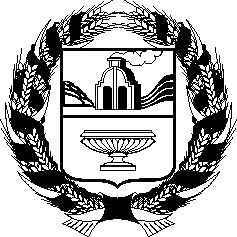 МАКАРЬЕВСКИЙ СЕЛЬСКИЙ СОВЕТ  ДЕПУТАТОВ
СОЛТОНСКОГО РАЙОНА АЛТАЙСКОГО КРАЯРЕШЕНИЕ22.09.2017                                                                                                 	    № 3 с.  Макарьевка          В соответствии со статьей 15 Регламента Макарьевского сельского Совета депутатов, Макарьевский сельский Совет депутатов РЕШИЛ: 1. Избрать Мандатную комиссию Макарьевского сельского Совета депутатов в составе:Разувалову Валентину НиколаевнуТатарникову Оксану ПавловнуСуродина Павла Иосифовича2. Настоящее решение вступает в силу с момента его  принятия.Председательствующий на первой сессии Макарьевского сельского Совета  депутатов    	                  В.С.Видяйкина	                                                     